▣ 기업정보▣ 모집요강 ( ☑ 추천채용 / □ 일반채용)▣ 상세요강▣ 문의처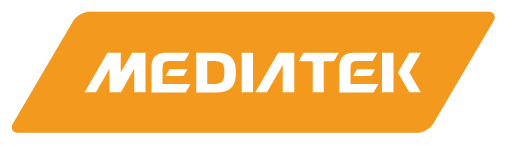 매출: USD 10.9 Billion (2020 년, 전세계 기준)  직원수: 17,000+명 (전세계 기준)  업    종반도체 회로 설계홈페이지https://www.mediatek.com/소 재 지경기도 수원시 경기도 수원시 경기도 수원시 모집부문(*필수) 엔지니어담당업무(*필수) 소프트웨어 엔지니어 모집인원(*필수)□남 :   명    □여 :   명    □무관 : 00 명고용형태(*필수)☑정규직   □계약직   □인턴직  □임시직  □아르바이트 □기타 : 복리후생(*필수)☑4대보험  ☑식사제공 □상여금  ☑성과급  ☑인센티브   □기타: 급여조건(*필수)□연봉        만원     □월급        만원  ☑면접 후 협의근무지역경기도 수원시 근무시간☑평일:  9:30 ~ 18:30    □토요일: 협의에 따라 근무  □기타:근무기간자격요건및우대사항(*필수)C언어 경험자(정보처리기사 자격증 우대)영어능통자 우대Basic Color KnowledgeBS/MS in Computer Science, Computer Engineering or Electrical EngineeringStrong interpersonal relationship management with positive attitude and serving mind.Good verbal and written communication skills in Korean and EnglishHighly motivated positive attitude with a strong drive for success and teamworkCapability to understand complex technical information and explain to audience with understandable manner. Ability to think creatively about problem solving issues.Ability to work in a team environment and to support other departments상세 업무내용(*필수)모니터용 비디오 색상 튜닝 담당.COLOR/SCALERHDMI/DP/ LG 프로젝트 개발 담당.고객과 MTK HQ 간의 비디오 관련 사양 기술 커뮤니케이션 담당내부 프로젝트 팀과 함께 SW 패키지 계획/품질을 포함한 고객 결과물을 담당합니다.고객 지원 계정 비디오 문제 디버깅 해결 담당.향후 프로젝트에 보다 유용한 정보를 얻기 위해 고객 간의 관계를 잘 유지할 책임이 있습니다.Responsible for Video color tuning for Monitor.Responsible for COLOR/SCALERHDMI/DP/ part to develop LG project. Responsible for technical communication for Video related SPEC between Customer and MTK HQResponsible for customer deliverables including SW package planning/quality with internal project teams.Responsible for customer support account video issue debugging/solving.Responsible for maintaining good relationships between customers to get more useful information for further project.Responsible for Video color tuning for Monitor.제출서류☑이력서    □자기소개서    □주민등록등본  ☑기타: 영문이력서접수마감일(*필수) □201 년    월   일까지     ☑채용시까지접수방법□우편접수  □전화 후 방문  ☑E-mail        □팩스담 당 자(담당부서)한겨레(인사팀)연락처전  화031-786-5400(Exe:84716)담 당 자(담당부서)한겨레(인사팀)연락처핸드폰010-7744-8069E - m a i lKate.han@mediatek.comcareers.korea@mediatek.com연락처핸드폰010-7744-8069E - m a i lKate.han@mediatek.comcareers.korea@mediatek.com연락처팩  스031-786-5499